Supplementary Figure 2. Average (7-day rolling) daily intake of GLY feeding study diets.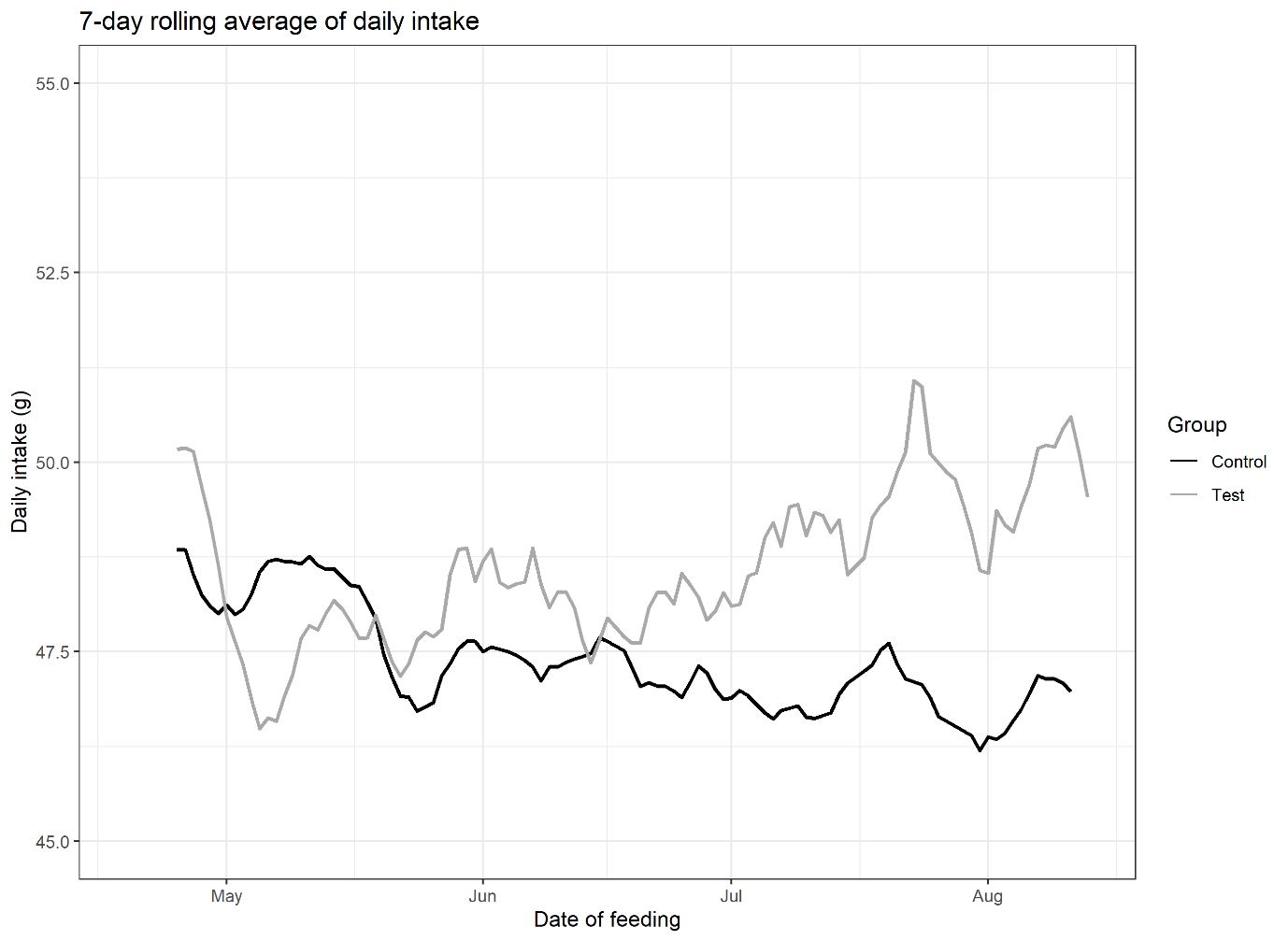 